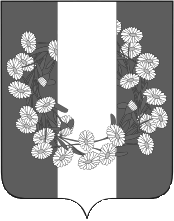 АДМИНИСТРАЦИЯ БУРАКОВСКОГО СЕЛЬСКОГО ПОСЕЛЕНИЯ КОРЕНОВСКОГО РАЙОНАПОСТАНОВЛЕНИЕот 29.08.2017                                                                                                                           № 90хут.БураковскийО квалификационных требованиях для  замещения  должностеймуниципальной службы в  администрации Бураковского сельского поселения Кореновского района            В соответствии со статьей 9 Федерального закона от 2 марта 2007 года № 25-ФЗ «О муниципальной службе в Российской Федерации», статьей  7 Закона Краснодарского края от 8 июня 2007 года № 1244-КЗ «О муниципальной службе в Краснодарском крае», Законом Краснодарского края от 3 мая 2012 года № 2490-КЗ «О типовых квалификационных требованиях для замещения должностей муниципальной службы в Краснодарском крае», администрация Бураковского сельского поселения Кореновского района   п о с т а н о в л я е т:                                                                                               1.Утвердить квалификационные требования для замещения должностей муниципальной службы в администрации Бураковского сельского поселения Кореновского района  согласно приложению к настоящему постановлению 2.Признать утратившими силу постановления администрации Бураковского сельского поселения Кореновского района:от 29 сентября 2014 года № 80 «О квалификационных требованиях для замещения должностей муниципальной службы в администрации Бураковского сельского поселения Кореновского района»;от 22 апреля 2016 года № 74 «О внесении изменений в постановление администрации Бураковского сельского поселения Кореновского района от 29 сентября  2014 года № 80 «О квалификационных требованиях для  замещения  должностей муниципальной службы в  администрации Бураковского сельского поселения Кореновского района»;3.Общему отделу администрации Бураковского сельского поселения Кореновского района (Абрамкина) обнародовать настоящее постановление в установленных местах и разместить на официальном сайте органов местного самоуправления Бураковского сельского поселения Кореновского района в сети Интернет. 4. Постановление вступает в силу  после его официального обнародования.ГлаваБураковского сельского поселения Кореновского района                                                                 Л.И.Орлецкая       ПРИЛОЖЕНИЕ УТВЕРЖДЕНЫпостановлением администрацииБураковского сельского поселенияКореновского районаот 29.08. 2017 года   № 90Квалификационные требования для замещения должностей муниципальной службы в  администрации Бураковского сельского поселения Кореновского района1. Квалификационные требования  для замещения должностей муниципальной службы в администрации муниципального образования Кореновский район (далее – должности муниципальной службы), включают в себя квалификационные требования к уровню профессионального образования, стажу муниципальной службы или стажу работы по специальности, направлению подготовки, знаниям и умениям, которые необходимы для исполнения должностных обязанностей, а также при наличии соответствующего решения представителя нанимателя (работодателя) - к специальности, направлению подготовки.2. Квалификационные требования к знаниям и умениям, которые необходимы для исполнения должностных обязанностей, устанавливаются в зависимости от области и вида профессиональной служебной  деятельности муниципального служащего его должностной инструкцией. Должностной инструкцией муниципального служащего также предусматриваются квалификационные требования к специальности, направлению подготовки.3. Для замещения должностей муниципальной службы определяются следующие квалификационные требования к уровню профессионального образования:1) по ведущим должностям муниципальной службы – высшее образование по профилю деятельности отраслевого (функционального) органа администрации Бураковского сельского поселения Кореновского района или по профилю замещаемой должности;2) по старшим и младшим должностям муниципальной службы – среднее профессиональное образование по профилю замещаемой должности.4. Для замещения должностей муниципальной службы устанавливаются следующие квалификационные требования к стажу муниципальной службы или стажу работы по специальности, направлению подготовки:1)  ведущих должностей муниципальной службы - стаж муниципальной службы не менее двух лет или стаж работы по специальности, направлению подготовки не менее трех лет;2) старших должностей муниципальной службы - без предъявления требований к стажу;3) младших должностей муниципальной службы - без предъявления требований к стажу.5. Квалификационные требования к стажу муниципальной службы или стажу работы по специальности, направлению подготовки при поступлении на муниципальную службу для замещения должностей муниципальной службы ведущей группы должностей муниципальной службы не предъявляются к выпускнику очной формы обучения образовательной организации высшего образования в случае:1) заключения между ним и администрацией Бураковского сельского поселения Кореновского района договора о целевом обучении за счет средств местного бюджета и при поступлении на муниципальную службу в срок, установленный договором о целевом обучении;2) заключения договора между ним и одним из государственных органов Краснодарского края или органов местного самоуправления в Краснодарском крае о прохождении практики в течение всего периода обучения;3)осуществления им полномочий депутата законодательного (представительного) органа государственной власти Краснодарского края или полномочий депутата представительного органа муниципального образования.6. Для лиц, имеющих дипломы специалиста или магистра с отличием, в течение трех лет со дня выдачи диплома устанавливаются квалификационные требования к стажу муниципальной службы или стажу работы по специальности, направлению подготовки для замещения ведущих должностей муниципальной службы - не менее одного года стажа муниципальной службы (государственной службы) или стажа работы по специальности, направлению подготовки.7. Специальные профессиональные знания подтверждаются документом государственного образца о высшем или среднем профессиональном образовании по специальностям, направлениям подготовки, соответствующим направлениям деятельности администрации муниципального образования Кореновский район. В случае, если специальные профессиональные знания, подтвержденные документом государственного образца о высшем или среднем профессиональном образовании, не соответствуют направлениям деятельности администрации Бураковского сельского поселения Кореновского района, учитывается документ  государственного  образца  о  дополнительном  профессиональном образовании по соответствующим направлениям администрации муниципального образования Кореновский район.Глава Бураковского сельского поселения Кореновского района                                                                         Л.И.ОрлецкаяЛИСТ СОГЛАСОВАНИЯпроекта постановления администрации Бураковского  сельского поселения Кореновского района от ____________№ ____ «О квалификационных требованиях для  замещения  должностеймуниципальной службы в  администрации Бураковского сельского поселения Кореновского района» Проект подготовлен и внесен:Общим отделом администрации Бураковскогосельского поселенияКореновского районаНачальник общего отделаадминистрации  Бураковскогосельского поселенияКореновского района							    З.П. АбрамкинаПроект согласован:Начальник Финансового отдела администрацииБураковского сельского поселенияКореновского района                                                                        И.П.Санькова